Конспект  открытого занятия в подготовительной к школе группе «Опытно-экспериментальная деятельность «Поможем нашему желудку»Цель: познакомить детей с пищеварительной системой, её основными отделами.Задачи:Дать детям знания об отделах пищеварительной системы человека. 2. Показать способность желудка растворять и впитывать различные вещества.3. Развивать любознательность, умение размышлять, отвечать на вопросы.Предварительная работа:-беседы о пользе витаминов, режиме питания с медсестрой детского сада-дидактические игры «Полезное-вредное», «Угадай на вкус»-рассматривание иллюстрацийОборудование: ИКТ( слайды пищеварительной системы человека), продукты: соль, сахар, лимонная кислота, мука, печенье, кофейный напиток, молочная каша, батон, яблоки; воздушный шарик, 2 стакана, трубочка, тарелка, вода, лента 5 м.Ход занятия:В гости к детям приходит кукла Маша и плачет, у нее болит живот.Воспитатель: Здравствуй, Маша, почему  ты плачешь?Ребята, Маша сказала мне , что у нее болит живот. Давайте поможем ей, узнаем, от чего может болеть живот, и что нужно делать, чтобы этого не случилось. А ты, Маша успокойся, выпей лекарство и внимательно нас послушай.Дети, как вы думаете,  почему болит живот?(ответы детей)Воспитатель: Интересно, а почему болит именно живот, когда мы съедаем что-то не то, а не другой орган? Например, сердце? И куда девается пища, которую мы съедаем. Что с ней происходит? Ребята, а вам интересно? Вы хотели бы это узнать? Тогда давайте мы отправимся в лабораторию, открывать тайну исчезнувшей пищи. (Дети надевают фартуки и садятся за столы) Воспитатель: Сегодня мы будем изучать нашу пищеварительную систему.(слайд1)Отгадайте мои загадки :1) «Если б не было его, не сказали б ничего» (рот) Слайд 2.2) «Всегда во рту, а не проглотишь» (язык) Слайд 3.- Для чего нам нужен язык?(разговаривать, прожевывать пищу, глотать)Воспитатель: Язык - строгий охранник, он ни за что не пропустит горьких и опасных гостей. А еще он помогает определять вкус продуктов, потому что покрыт оболочкой. Каждый участок языка отвечает за свой вкус.Воспитатель: Сейчас наши язычки попробуют определить вкус продуктов.Опыт №1 «Угадай на вкус»Воспитатель: Перед вами 4 банки с разными продуктами. Все они белые, но все они отличаются по вкусу. Попробуйте угадать, что где находиться?(На столе 4 баночки, ватные палочки, соль, сахар, мука, лимонная кислота). По вкусу дети должны угадать , что это за продукт.Воспитатель: Отгадайте мою следующую загадку:«Стоит гора, под горой дыра, а в дыре отряд, воины смелые, ровные и белые» (зубы). Слайд 4.Воспитатель: Как вы думаете, для чего нужны зубы?(ответы детей)А как надо жевать еду? (пищу надо тщательно пережевывать, не торопиться, потому что чем мельче она станет, тем легче будет ее дорога к желудку) А вы замечали, что у нас во рту всегда мокро?  Для чего нужна слюна? (ответы).Воспитатель: Слюна постоянно выделяется во рту в небольшом количестве и смачивает пищу. А язык помогает протолкнуть ее  внутрь. Опыт №2 «Для чего нужна слюна?»Сейчас мы проведем опыт. Я вам раздам по кусочку печенья. Возьмите в рот. Подержите печенье во рту. Разжевали. Каким печеньем стало во рту (мокрым). Проглотите.А куда исчезло печенье, ведь во рту его нет? (ответы детей)Воспитатель: Правильно, ребята, оно спустилось вниз по узкой трубочке, которая называется пищевод (слайд 5). Воспитатель: Пищевод   проталкивает пищу к желудку. Слайд 6.Воспитатель: Желудок у каждого человека расположен сразу под ребрами с левой стороны. Найдите свой желудок. Когда мы голодны, долго не ели, он похож на спущенный шарик. Попадет в желудок еда – желудок чуть растянется и наконец, когда мы хорошо поедим, он надувается как воздушный шар. -Что происходит с пищей в желудке? (ответы детей) Воспитатель: В желудке при поступлении пищи выделяется желудочный сок, который расщепляет пищу.  Опыт №3. «Поможем нашему желудку»Представим, что этот большой стакан - наш желудок, в него поступает пища, которую мы съели : печенье, кофейный напиток, каша. Все перемешиваем, точно также эта пища перемешивается и у нас в желудке до образования однородной кашицы. Посмотрите. Ребята, давайте проверим, надо ли откусывать пищу большими кусками или мелкими и как тщательно надо пережевывать пищу? Я возьму шарик. Это наш желудок. Я предлагаю вам положить в него сушки, хлеб, печенье. В наш желудок попала еда. Потрогайте  стенки нашего желудка (подходит к ребенку). Какие они (неровные, грубые, выпуклые). Наш желудок работает. Как вы думаете, ему легко (нет). А сейчас мы нальем в него воды (перемешивает). Какими стали стенки нашего желудка (ровные, гладкие). Нашему желудку стало легче работать, потому что в него попала жидкость. Ребята, я даю вам совет: никогда не ешьте всухомятку, ешьте маленькими кусочками, чтобы ваш желудок был всегда здоров. Ведь за всю жизнь человека желудку приходиться перерабатывать столько пищи, сколько бы уместилось в пяти вагонах поездаВоспитатель: А теперь я хочу показать вам следующий опыт. Опыт№ 4 Видите это стакан чистой воды. Положим туда ложку сахара, перемешаем, что получилось? Растворился. Теперь представим, что губка – это желудок. Выльем сладкую воду на неё, что произошло? Вода впиталась, вместе с водой и витаминами и полезными вещества. А теперь давайте посмотрим, что будет с желудком, если мы не помоем руки или еду. Выливаем на губку грязную воду. Что получается? Грязь вся осталась на стенках желудка и человек заболел. Что необходимо делать перед едой? (мыть руки).Воспитатель: Ребята, что происходит с пищей после того, как она переварилась в нашем желудке? (ответы детей)Правильно, она попадает в кишечник. Слайд 7. Это такая длинная кишка, по которой еда движется и отдает питательные вещества организму. Вот так устроен наш кишечник. Он очень длинный. Опыт №5 Воспитатель: Подойдите ко мне. Вытянем нашу ленту. Посмотрите, какой длинный наш кишечник. (Дети берутся за ленту и вытягивают во всю длину 5метров). Кишечник забирает все полезные витамины из кишечника, затем переработанная пища выходит наружу, в туалет.Воспитатель: А теперь давайте еще раз вспомним названия всех отделов  пищеварительной системы-Ротовая полость - пищевод – желудок – кишечник.-Скажите ребята, что нужно делать, что бы пищеварительная система хорошо работала? (мыть руки перед едой, жевать с закрытым ртом, хорошо пережевывать пищу, чистить зубы перед едой, есть полезную еду).(Воспитатель обращается к кукле)-Маша, ты все запомнила? Я вижу, ты уже улыбаешься, значит, наше лекарство помогло тебе. Я надеюсь, что все эти правила  и ты, и наши ребята запомнили и будете их выполнять. Желаю вам здоровья!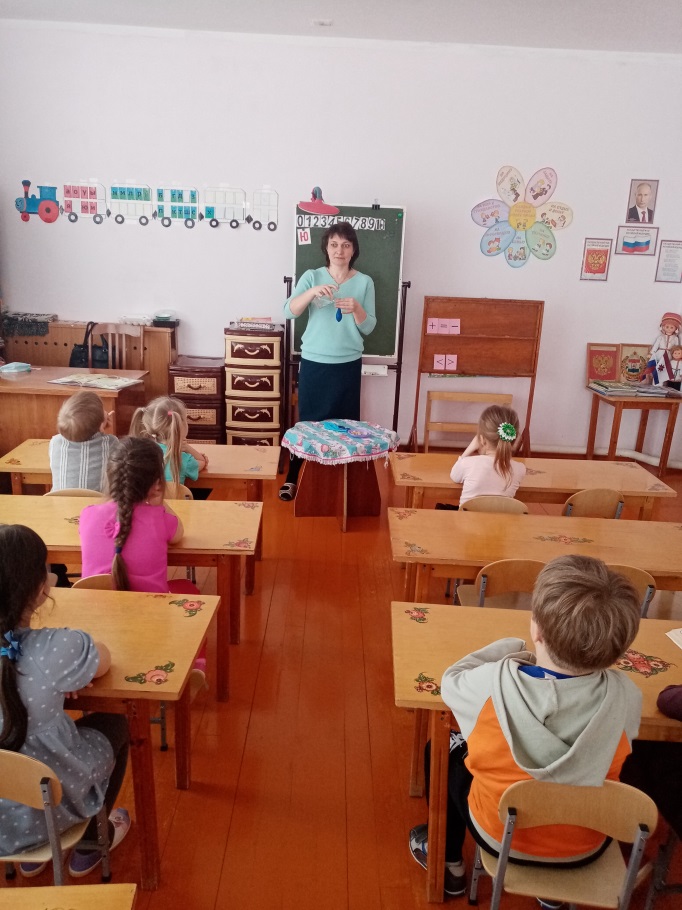 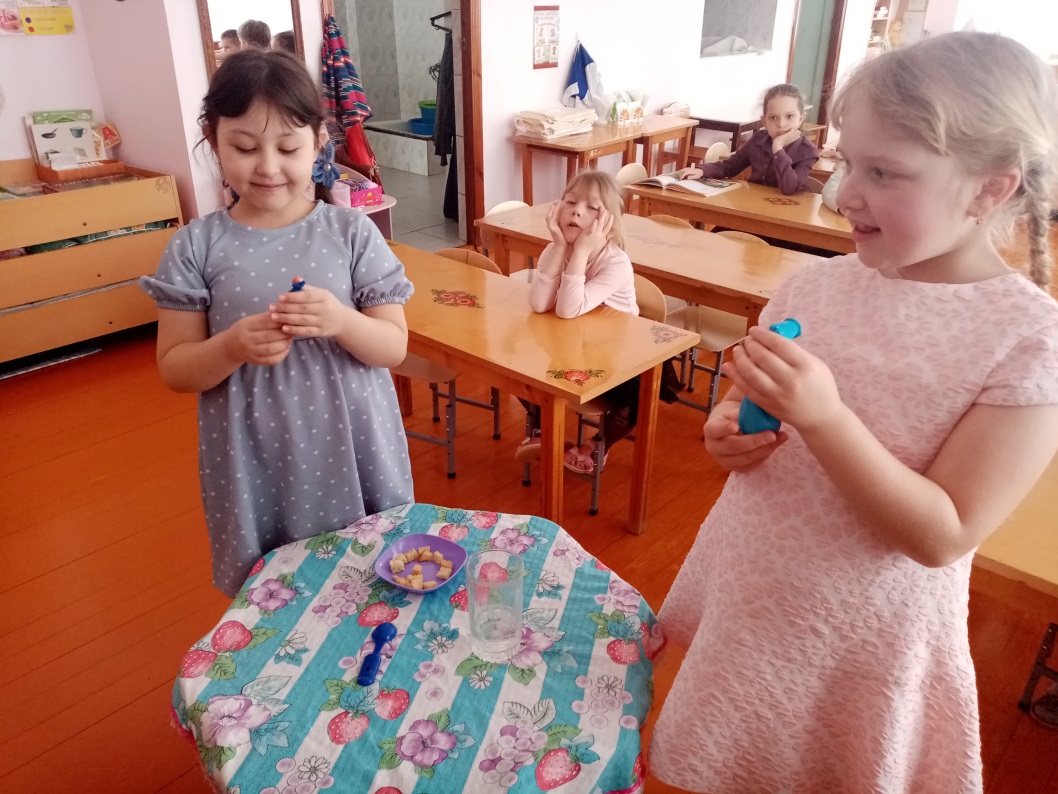 